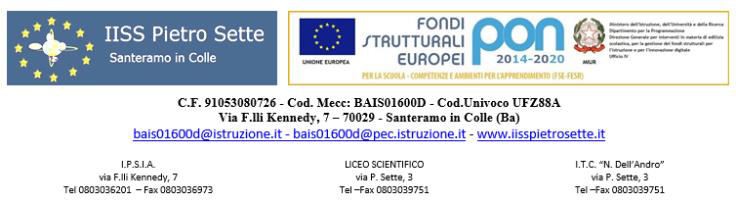 PROGRAMMA SVOLTO ANNO SCOLASTICO 2023/2024Santeramo in Colle, 10/05/2023                                                                                                             Prof. Franco NardoMATERIA:FRANCESECLASSE5^ADOCENTE:Nardo FrancoINDIRIZZO*AFM (serale) – 2 ore settimanaliCONTENUTI DISCIPLINARI PERIODORévision de la grammaire et du lexiqueLes symboles de la FranceLa géographie de la FranceInstitutions en France : le pouvoir législatif, le pouvoir exécutif et le pouvoir judiciaire Paris : ville lumière ; la tour EiffelL’économie: les trois systèmes de l’économie, l’économie verte et la Net économieClassement de l’entreprise selon la taille et selon le statut juridiqueLes contrats de travailLes énergies renouvelablesL’Agenda 2030 et ses objectifsLa Belle Époque en France (1871-1914); la Tour Eiffel comme symbole du progrès et de la modernitéMarie Curie : femme de sciences et exemple d’émancipation féminineIntroduction au monde de la finance : la banque et la bourse Politique et fonctionnement de l’Union EuropéenneLa Seconde Guerre Mondiale / La figure du Général Charles de GaulleÉcrire une lettre de motivationLes différentes parties d’un cvRédiger un cvSettembre/Dicembre GennaioFebbraio/ MarzoAprile/ MaggioModuli interdisciplinari:1. Parità di genere: “Il diritto di contare” - La donna e il mondo del lavoro2. L’intelligenza artificiale: da Turing fino ai giorni nostri3. L’elettricità: una guerra per illuminare il mondoModuli interdisciplinari:1. Parità di genere: “Il diritto di contare” - La donna e il mondo del lavoro2. L’intelligenza artificiale: da Turing fino ai giorni nostri3. L’elettricità: una guerra per illuminare il mondoModuli interdisciplinari:1. Parità di genere: “Il diritto di contare” - La donna e il mondo del lavoro2. L’intelligenza artificiale: da Turing fino ai giorni nostri3. L’elettricità: una guerra per illuminare il mondoModuli interdisciplinari:1. Parità di genere: “Il diritto di contare” - La donna e il mondo del lavoro2. L’intelligenza artificiale: da Turing fino ai giorni nostri3. L’elettricità: una guerra per illuminare il mondoModuli interdisciplinari:1. Parità di genere: “Il diritto di contare” - La donna e il mondo del lavoro2. L’intelligenza artificiale: da Turing fino ai giorni nostri3. L’elettricità: una guerra per illuminare il mondoPERIODO/DURATAPrimo/secondo quadrimestreMETODOLOGIALezione frontale e partecipataCooperative learningGiochi di ruolo e simulazioniModalità flippedE-learningBrainstormingMETODOLOGIALezione frontale e partecipataCooperative learningGiochi di ruolo e simulazioniModalità flippedE-learningBrainstormingSTRUMENTIPC, Internet, LIM. Fotocopie, schede, video, filmati,VERIFICHEorali/scrittepresentazione elaborati multimediali o cartaceiCompetenzeCompetenzeAbilitàAbilitàConoscenzeImparare ad imparareComunicazione in lingua stranieraCompetenza sociale e civicaCompetenza digitale.Imparare ad imparareComunicazione in lingua stranieraCompetenza sociale e civicaCompetenza digitale.Saper riconoscere e riutilizzare strutture e funzioni studiate nel contesto appropriatoSaper comprendere informazioni di carattere generale da brevi e semplici testiSaper descrivere oralmente e per iscritto, in modo semplice, brevi presentazioni che riguardano sé stessi e gli altriSaper utilizzare appropriate strategie ai fini della comprensione di testi relativamente semplici, orali e scritti riguardanti argomenti d’interesse personale e/o sociale, storico e settoriale.Saper interagire in conversazioni brevi e chiare su argomenti di interesse personale, sociale, storico e settoriale.Saper riconoscere e riutilizzare strutture e funzioni studiate nel contesto appropriatoSaper comprendere informazioni di carattere generale da brevi e semplici testiSaper descrivere oralmente e per iscritto, in modo semplice, brevi presentazioni che riguardano sé stessi e gli altriSaper utilizzare appropriate strategie ai fini della comprensione di testi relativamente semplici, orali e scritti riguardanti argomenti d’interesse personale e/o sociale, storico e settoriale.Saper interagire in conversazioni brevi e chiare su argomenti di interesse personale, sociale, storico e settoriale.Conoscenza delle principali strutture grammaticaliConoscenza delle principali funzioni comunicativeMarie Curie: femme de sciences et exemple d’émancipation féminineLa Belle époqueParis : ville lumière – La tour Eiffel comme symbole du progrès et de la modernitéL’entrepriseLa Seconde Guerre MondialeCharles de GaulleLes trois systèmes de l’économie ; l’économie verte